                                                                                                                                            ASUNTO: SOLICITUD DE PERMUTADR. JUAN ALFONSO MEJIA LÓPEZSECRETARIO DE EDUCACION PÚBLICAY CULTURA DEL ESTADO DE SINALOA                                                                                                                 AT’N: C. CÉSAR QUEVEDO INZUNZASUBSECRETARIO DE EDUCACION BASICALOS QUE SUSCRIBEN MAESTROS EN SERVICIOS ACTIVOS EN ESTE ESTADO DE SINALOA, MUY RESPETUOSAMENTE SE DIRIGEN A USTED PARA SOLCITAR PERMUTA DE ESCUELA A ESCUELA PARA TAL EFECTO PROPORCIONAMOS LOS SIGUIENTES DATOS:NOMBRE:                                                                                                       R.F.C.: CLAVE(S):    PUESTO:   LUGAR DE ADSCRIPCION: ESC.SEC.TECNICA No.                                                        CLAVE:  FECHA DE INGRESO A LA SEP:                                                                                       ZONA ESC.:  DOMICILIO PARTICULAR:      PERMUTA CON:NOMBRE:                                                                                                       R.F.C.:   CLAVE(S):    PUESTO:    LUGAR DE ADSCRIPCION: ESC.SEC.TECNICA No.                                                          CLAVE:  FECHA DE INGRESO A LA SEP:                                                                                          ZONA ESC.:   DOMICILIO PARTICULAR:    SEGUROS DE UNA SOLUCION FAVORABLE, REITERAMOS NUESTRA MÁS DISTINGUIDA CONSIDERACION.                SOLICITANTE                                                                                       SOLICITANTE         _______________________________                                             _________________________________Vo.Bo. SRIO. GRAL. DELEGACIONAL                                              Vo.Bo. SRIO. GRAL. DELEGACIONAL          ________________________________                                          _________________________________Vo.Bo. DIRECTOR DE LA ESCUELA                                                  Vo.Bo. DIRECTOR DE LA ESCUELA           ________________________________                                        _________________________________Culiacán, Sinaloa,                                               de 2019.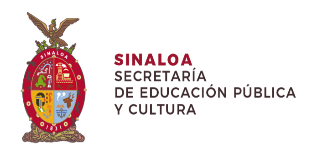                                                      SUBSECRETARÍA DE EDUCACIÓN BÁSICADEPARTAMENTO DE EDUCACIÓN SECUNDARIA TÉCNICA